Регистрация заявлений через Портал образовательных услуг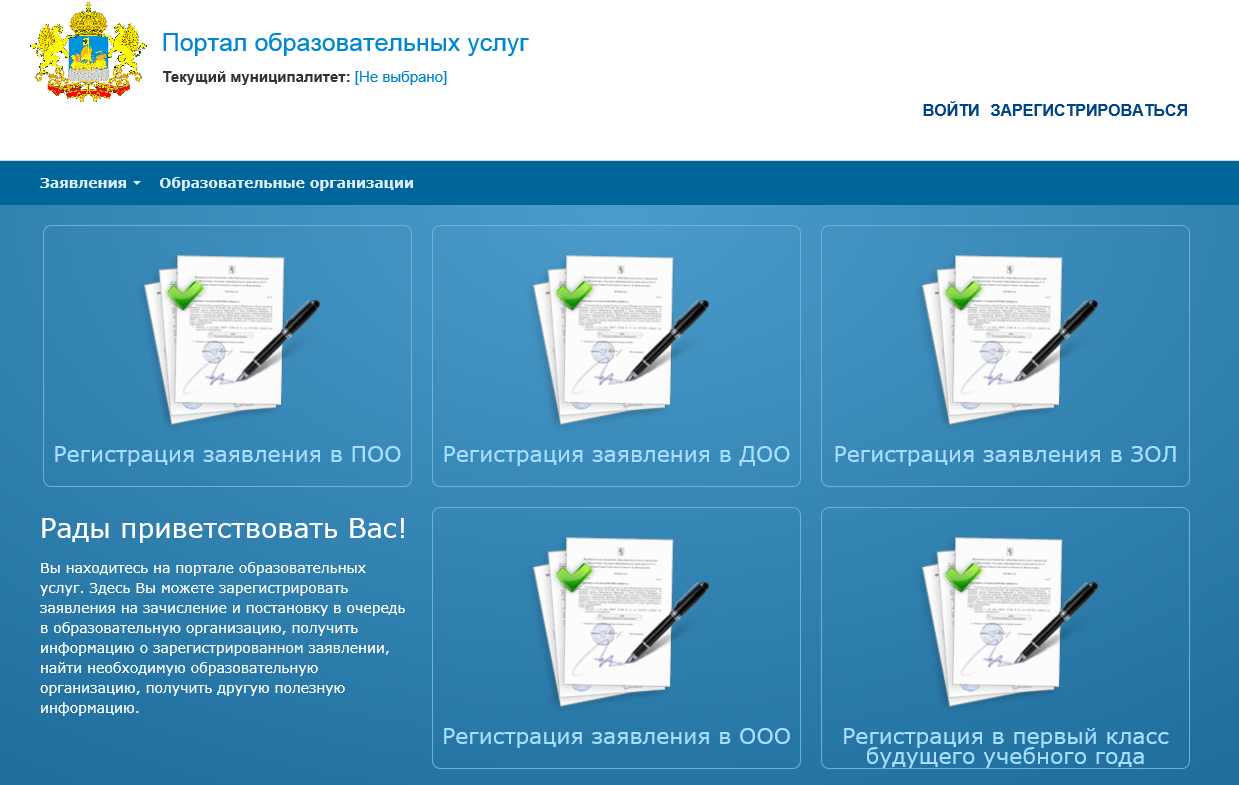 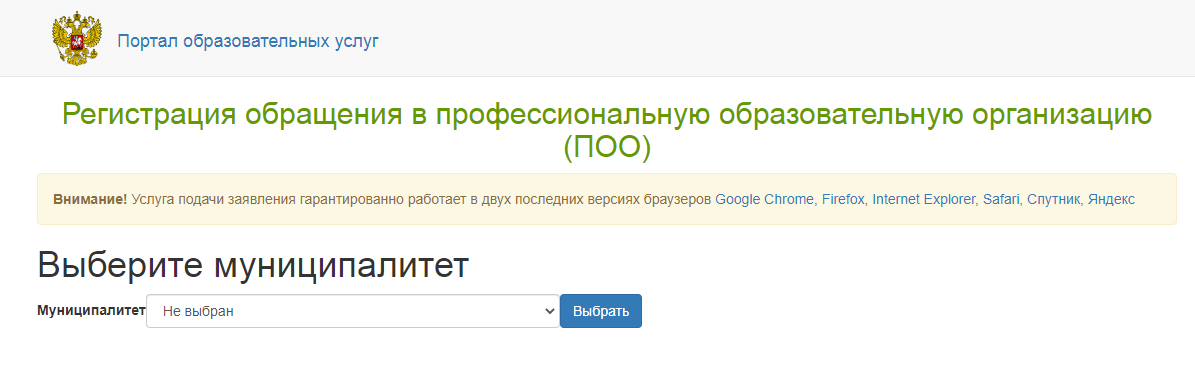 Выбрать муниципалитет, в котором находится ПООЗаполнить все обязательные поля о заявителе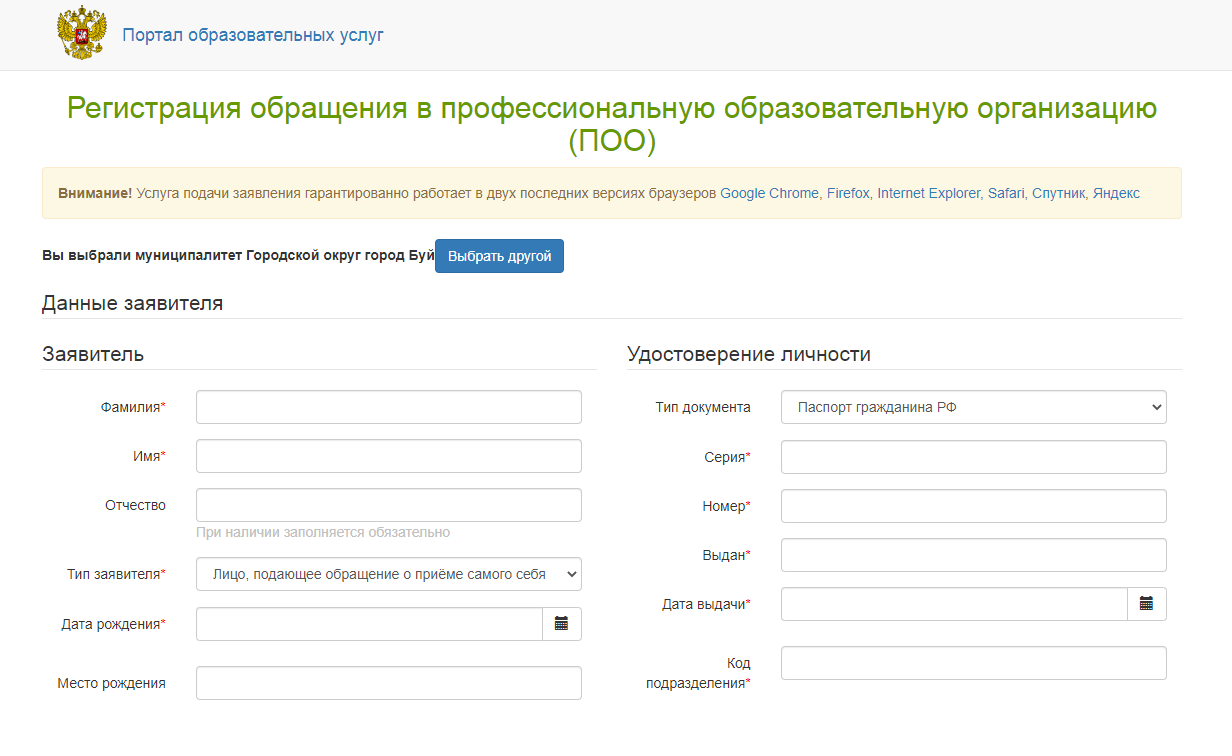 Заполнить информацию об адресе проживания и регистрации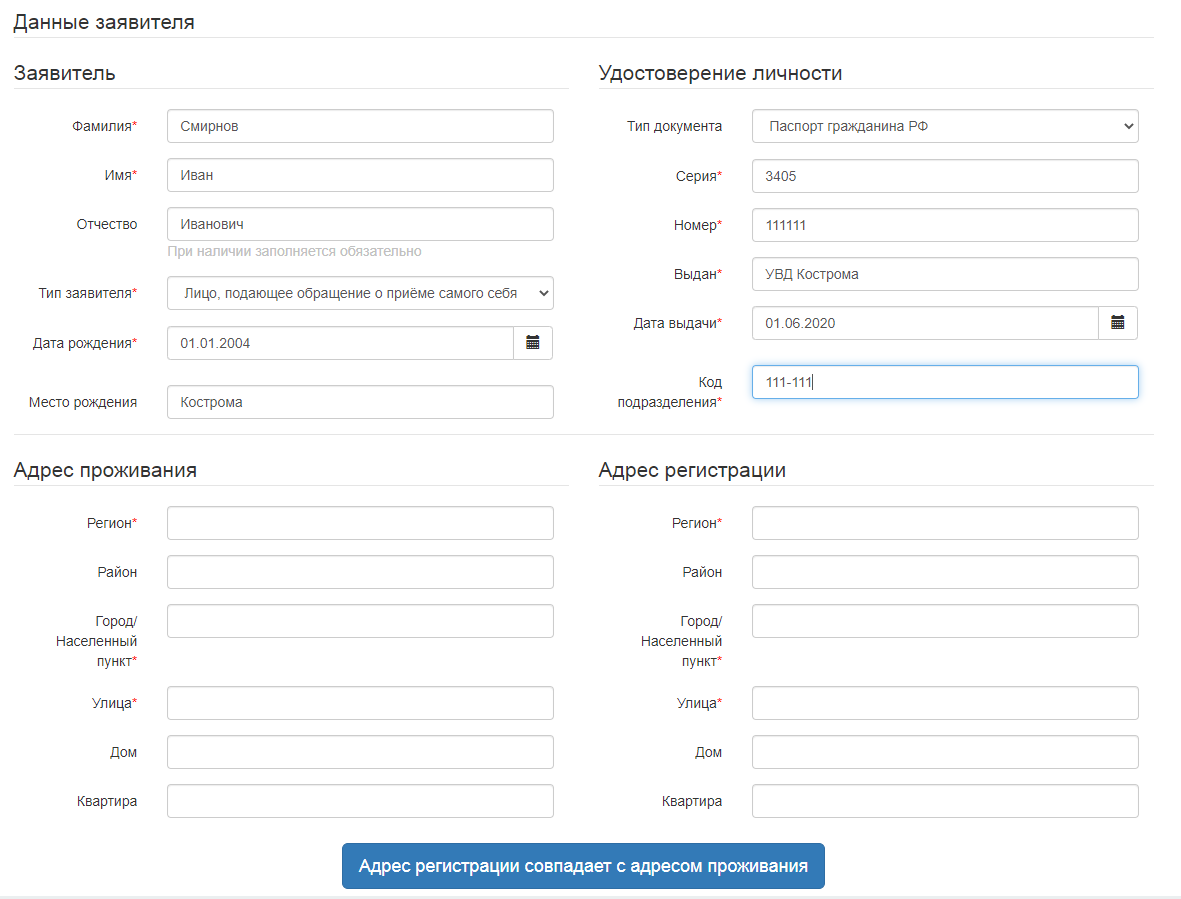 Заполнить контактную информацию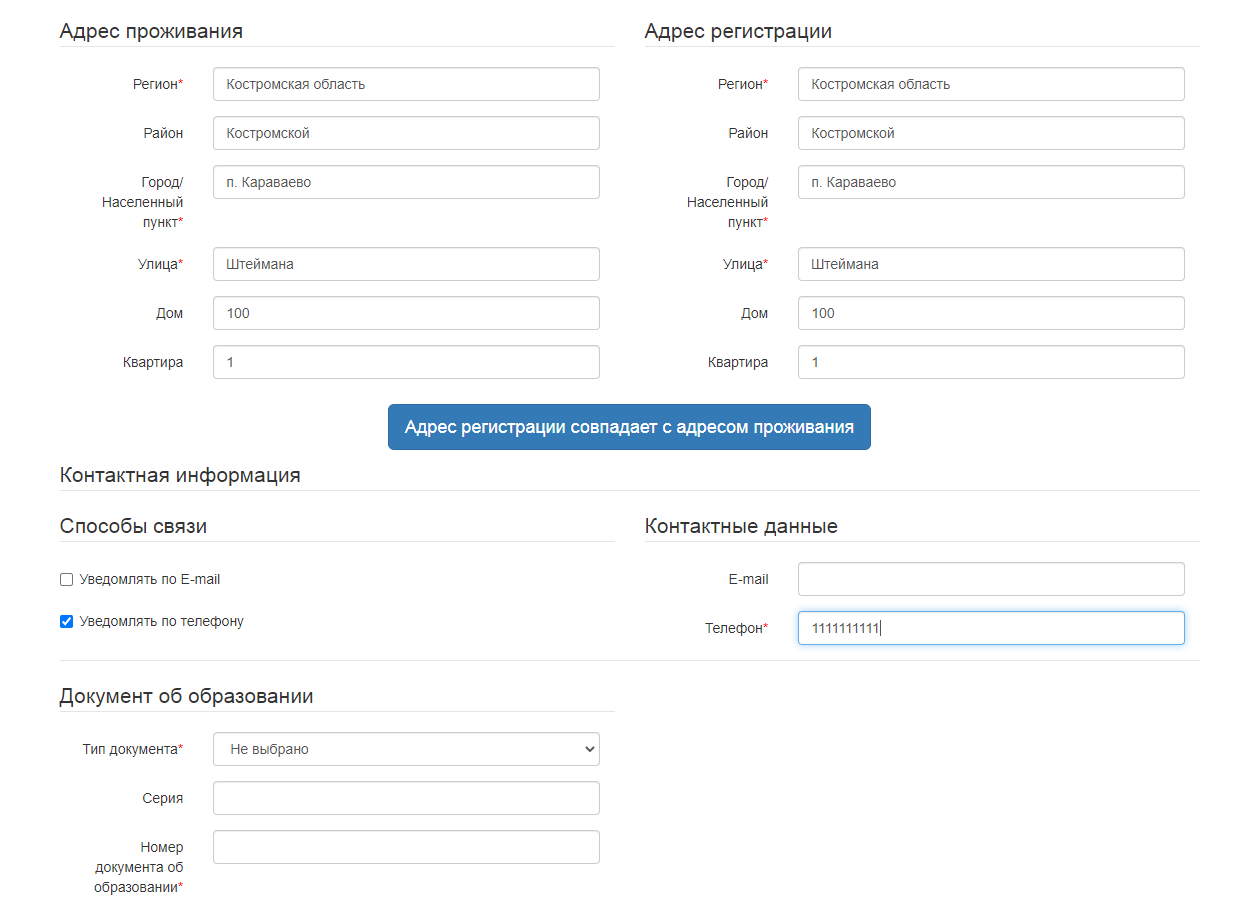 Заполнить информацию о документе об образовании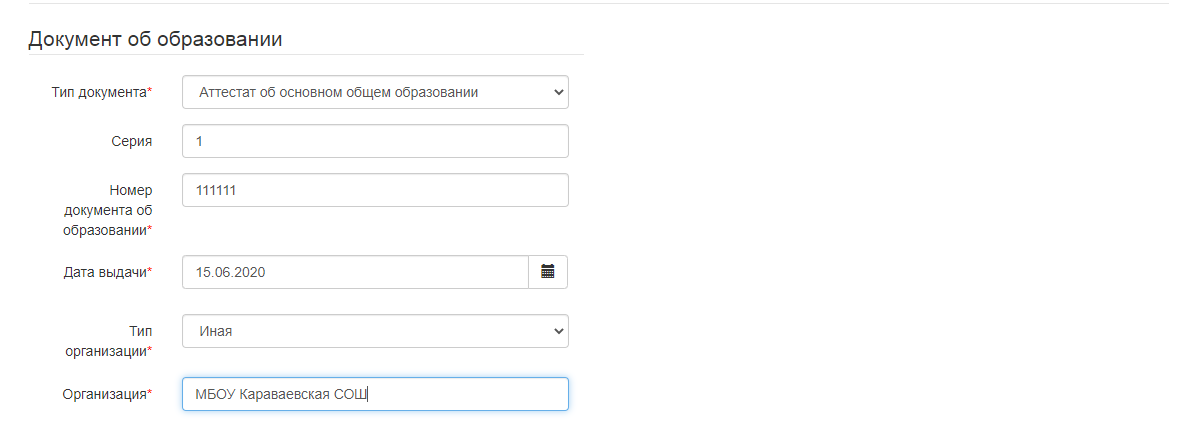 Тип организации выбрать «Иная», краткое название организации вписать вручную Внести оценки из Вашего аттестата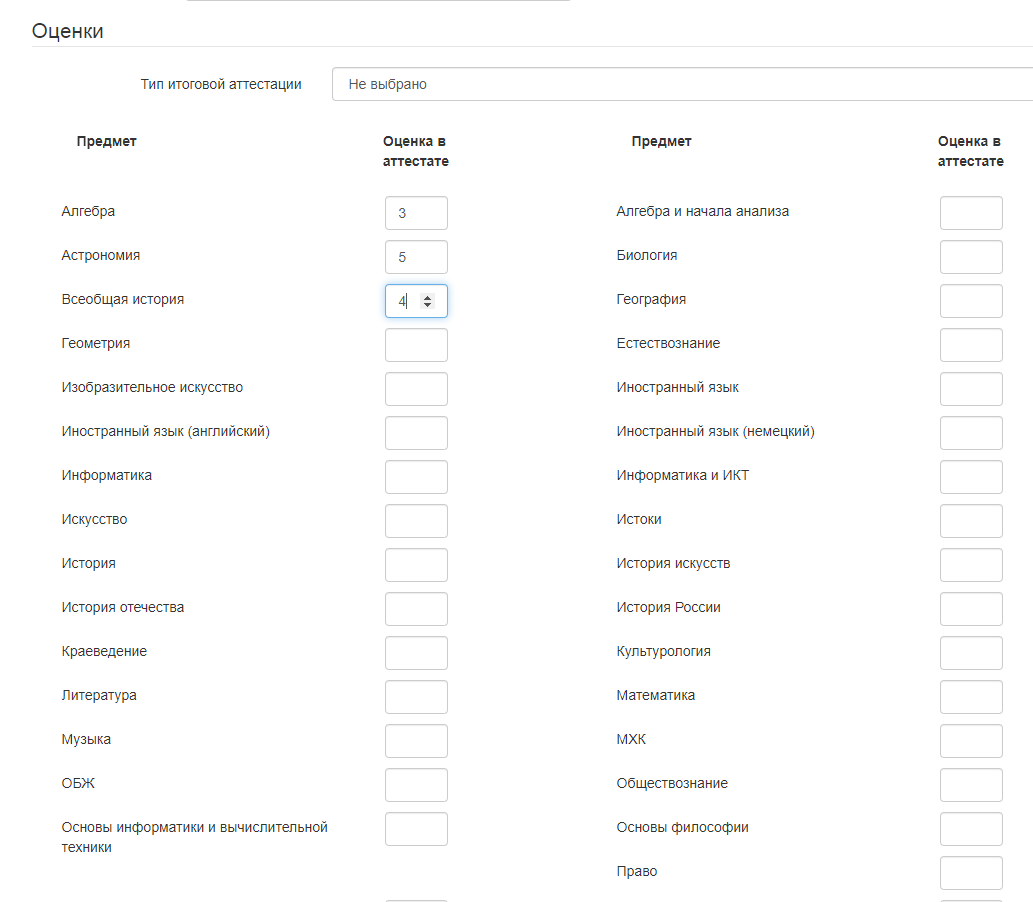 Выбрать ПОО, форму обучения, базу приема и специальность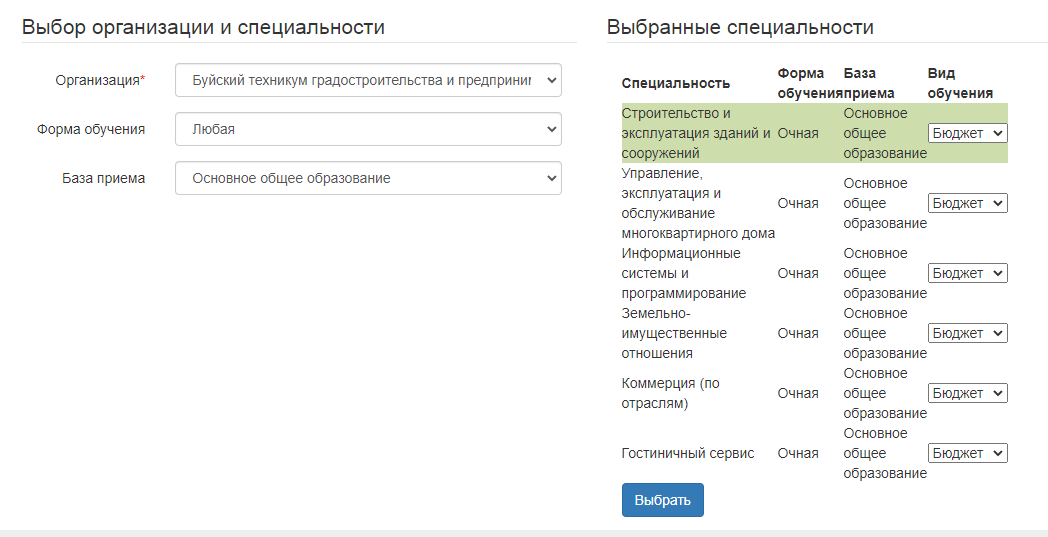 Выбрать 1 или несколько специальностей, разместить их в порядке пожелания 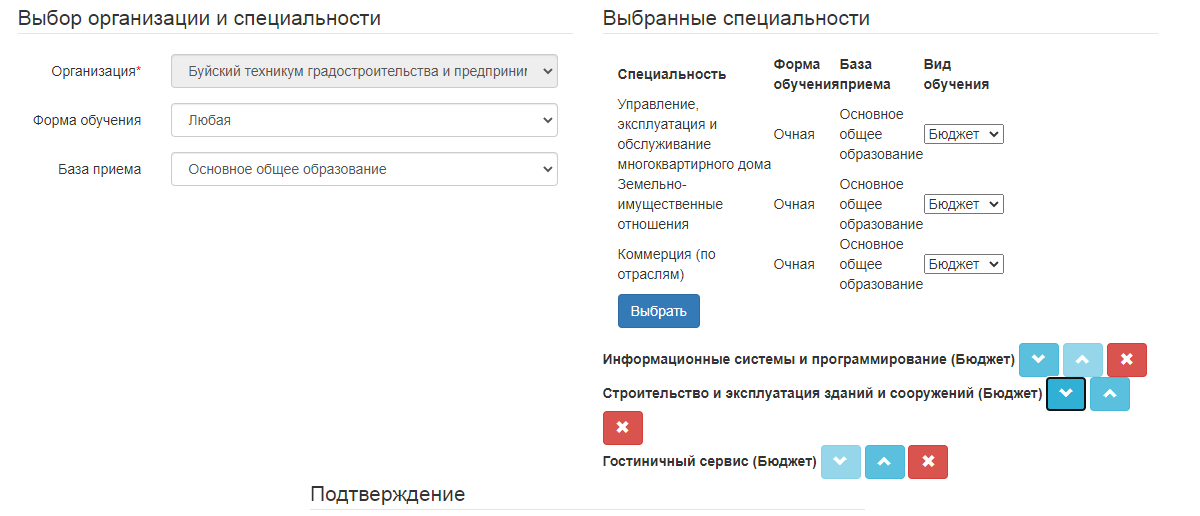 Согласиться с обработкой персональных данных, внести проверочное слово и зарегистрировать обращение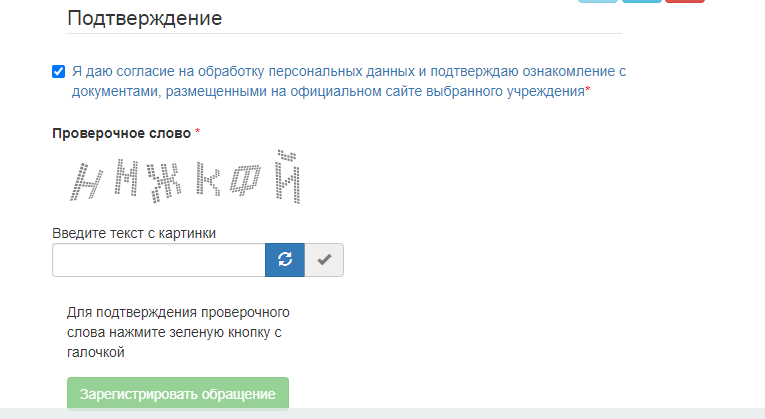 